Préparez un cours de FOS avec le thème donné, faites attention à tous les aspects demandés dans le Plan de Clase et aussi le niveau de vos étudiants.	Signature Professeur :_______________________________________		Signature Coordinateur :________________________________Annexes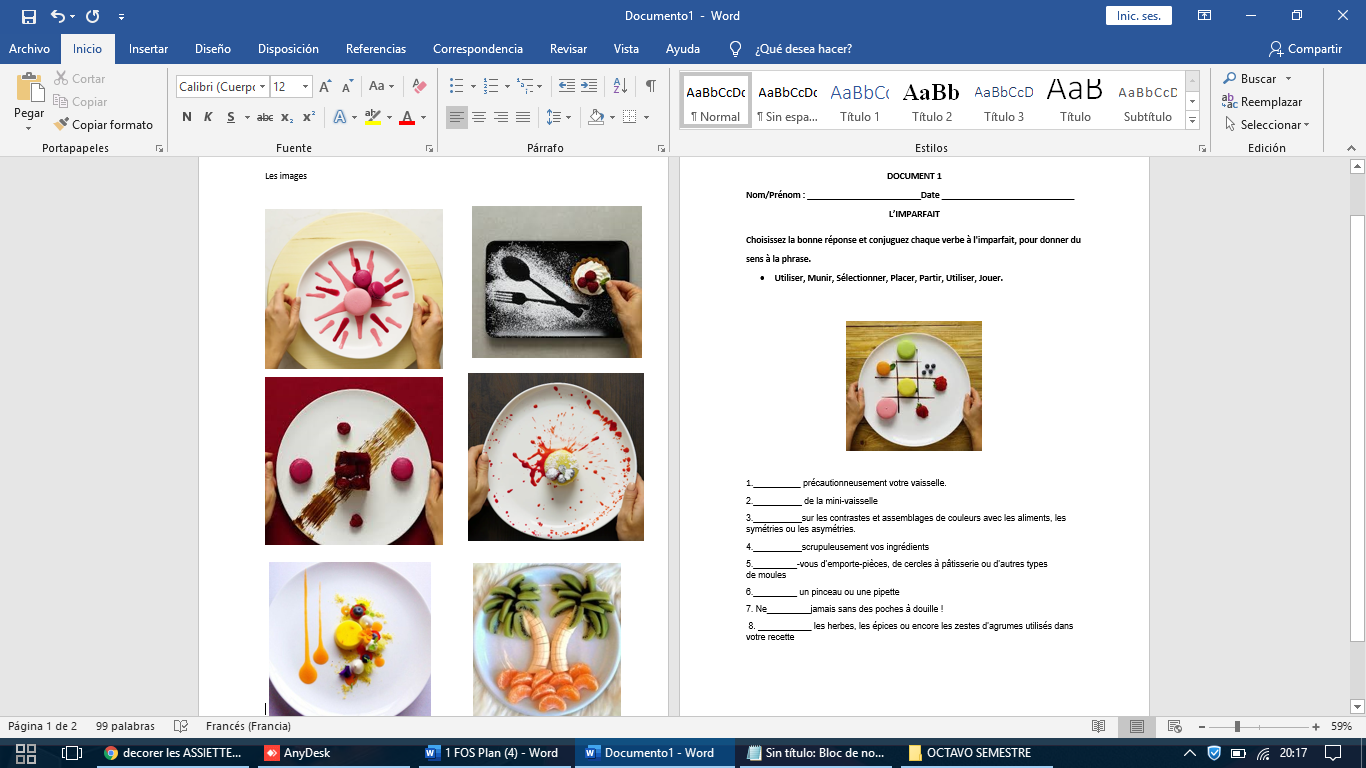 Information GénéraleInformation GénéraleInformation GénéraleInformation GénéraleInformation GénéraleProfesseurs : FALCÓN LizethLangue : FrançaisNiveau : A2+Classe : ADate : 06 Mars 2021Livre :  La cuisine française Objectif : Décorer les assiettesObjectif : Décorer les assiettesObjectif : Décorer les assiettesObjectif : Décorer les assiettesUnité :  2Objectif : Décorer les assiettesObjectif : Décorer les assiettesObjectif : Décorer les assiettesObjectif : Décorer les assiettesPlan de ClassePlan de ClassePlan de ClassePlan de ClassePlan de ClassePlan de ClasseRésultat d’apprentissage :Les étudiants sont capables de décorer les assiettes avec l’utilisation de l’impératif.Les étudiants sont capables de décorer les assiettes avec l’utilisation de l’impératif.Les étudiants sont capables de décorer les assiettes avec l’utilisation de l’impératif.Les étudiants sont capables de décorer les assiettes avec l’utilisation de l’impératif.Durée : 1 heure Plage HorairePoint Grammatical et VocabulaireInstructions pour l’enseignantInstructions pour les élèvesType d’interactionBut7 minutesPoint grammatical : L’impératifVocabulaire : Adjectifs de lieu / DirectionsBrise-glace : La décorationDonnez les instructions : Les groupes sont divisés en 3 groupes, les élèves de chaque groupe doivent écrire sur un morceau de papier ce que cela signifie pour eux et donner un exemple (Groupe 1 : la décoration, Groupe 2 : les couleurs, Groupe 3 : le Les figures.Chaque groupe doit discuter et de choisir dans leur liste l’élément qui exemple (Groupe 1 : la décoration, Groupe 2 : les couleurs, Groupe 3 : pour eux. Ils devront ensuite justifier leur choix devant tout le groupe lors de la mise en commun.Professeur-élève-Concentration-Production orale7 minutesPoint grammatical : L’impératifVocabulaire : Adjectifs de lieu / DirectionsActivité déclencheur : Distribuer au sein de petits groupes, et poser la question : Quel est le point commun de ces images ? (Images sur la décoration des assiettes) AnnexesDans le groupe, chaque participant mentionne : Quel est le point commun de ces images ?Professeur - élèveDescription des images pour trouver la thématique.2 minutesPoint grammatical : L’impératifVocabulaire : Adjectifs de lieu / DirectionsVisionner le document sans le sonVideo: https://www.youtube.com/watch?v=YlH1aOOvEdcLes élevés devient identifier la thématique de la vidéo.ÉlèveIdentifier la thématique de la vidéo.2 minutesPoint grammatical : L’impératifVocabulaire : Adjectifs de lieu / DirectionsVisionner la vidéo avec le sonVideo: https://www.youtube.com/watch?v=YlH1aOOvEdcLes élèves doivent identifier les façons de décorer l'assietteÉlèveCompréhension orale6 minutesPoint grammatical : L’impératifVocabulaire : Adjectifs de lieu / DirectionsPoser des questions sur la vidéo :Quelle sont les manières de décorer des assiettes ?Indiquez : Quelle sont les manières de décorer des assiettes ?Professeur - élèveAnalyser Quelle sont les manières de décorer des assiettes ?2 minutesPoint grammatical : L’impératifVocabulaire : Adjectifs de lieu / DirectionsVisionner de nouveau le document vidéo avec le son.Video: https://www.youtube.com/watch?v=YlH1aOOvEdcLes élèves établissent un ordre de chaque activité dans la décoration.ÉlèveConcentration et Associer les activités dans l'ordre.15 minutesPoint grammatical : L’impératifVocabulaire : Adjectifs de lieu / DirectionsÉcrivez au tableau exemples des phrases et expliquer la conjugaison de l’impératif et expliquer les bonnes raisons de décorer des assiettes.Lire les exemples.Identifier quand ils peuvent utiliser l'impératifProfesseur – élèveDonner des conseils, un ordre et une interdiction.12 minutesFaire le document 1 « l’impératif et le vocabulaire demande. » AnnexesCompléter le document 1, c’est une activité individuelle.À la fin, l'élevé doit remettre la feuille de papier à l'enseignant.Professeur – élèveApplication de l'impératif7 minutesFaire la correction du document 1 avec les élevés.L’élevé doit mentionner la bonne réponse  Professeur – élèveRetourMéthodologieRessourcesEvaluation FormativeMéthode CommunicativeOrdinateur, projecteur, tableau, marqueurs colorés.Choisir la bonne réponse : Document 1 Préparé par :Mlle. FALCÓN LizethPROFESSEURRévisé par :MSc. Liliana JínezCOORDINATRICE DU DÉPARTEMENT DE FRANÇAISApprouvé par :MSc. Rommel MartínezDIRECTEUR DE LA FILIÈRE